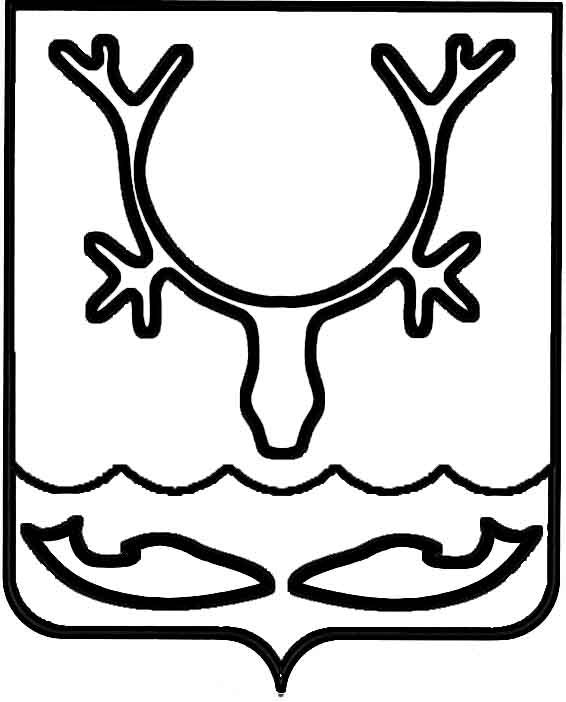 Администрация муниципального образования
"Городской округ "Город Нарьян-Мар"ПОСТАНОВЛЕНИЕО признании утратившими силу некоторых постановлений Администрации муниципального образования "Городской округ "Город                   Нарьян-Мар"Руководствуясь Федеральным законом от 06.10.2003 № 131-ФЗ "Об общих принципах организации местного самоуправления в Российской Федерации", Федеральным законом от 31.07.2020 № 248-ФЗ "О государственном контроле (надзоре) и муниципальном контроле в Российской Федерации", Федеральным законом 
от 08.11.2007 № 257-ФЗ "Об автомобильных дорогах и дорожной деятельности 
в Российской Федерации и о внесении изменений в отдельные законодательные акты Российской Федерации", Администрация муниципального образования "Городской округ "Город Нарьян-Мар"П О С Т А Н О В Л Я Е Т:1.	Признать утратившими силу следующие постановления:1.1.	постановление Администрации МО "Городской округ "Город Нарьян-Мар" от 25.11.2014 № 2873 "Об утверждении административного регламента исполнения муниципальной функции "Муниципальный жилищный контроль";1.2.	постановление Администрации МО "Городской округ "Город Нарьян-Мар" от 30.05.2016 № 612 "О внесении изменений в административный регламент исполнения муниципальной функции "Муниципальный жилищный контроль";1.3.	постановление Администрации МО "Городской округ "Город Нарьян-Мар" от 27.02.2017 № 219 "О внесении изменений в административный регламент исполнения муниципальной функции "Муниципальный жилищный контроль";1.4.	постановление Администрации МО "Городской округ "Город Нарьян-Мар" от 11.04.2019 № 406 "О внесении изменения в административный регламент исполнения муниципальной функции "Муниципальный жилищный контроль";1.5.	постановление Администрации муниципального образования "Городской округ "Город Нарьян-Мар" от 28.04.2020 № 313 "О внесении изменений 
в административный регламент исполнения муниципальной функции "Муниципальный жилищный контроль";1.6.	постановление Администрации муниципального образования "Городской округ "Город Нарьян-Мар" от 19.03.2021 № 315 "О внесении изменений 
в административный регламент исполнения муниципальной о функции "Муниципальный жилищный контроль";1.7.	постановление Администрации муниципального образования "Городской округ "Город Нарьян-Мар" от 11.05.2021 № 667 "О внесении изменений 
в административный регламент исполнения муниципальной функции "Муниципальный жилищный контроль";1.8.	постановление Администрации МО "Городской округ "Город Нарьян-Мар" от 26.12.2014 № 3352 "Об утверждении административного регламента исполнения муниципальной функции "Муниципальный контроль в сфере благоустройства";1.9.	постановление Администрации МО "Городской округ "Город Нарьян-Мар" от 22.07.2015 № 860 "О внесении изменения в административный регламент исполнения муниципальной функции "Муниципальный контроль в сфере благоустройства";1.10.	постановление Администрации МО "Городской округ "Город 
Нарьян-Мар" от 30.05.2016 № 611 "О внесении изменений в административный регламент исполнения муниципальной функции "Муниципальный контроль в сфере благоустройства";1.11.	постановление Администрации МО "Городской округ "Город 
Нарьян-Мар" от 27.02.2017 № 218 "О внесении изменений в административный регламент исполнения муниципальной функции "Муниципальный контроль в сфере благоустройства";1.12.	постановление Администрации МО "Городской округ "Город 
Нарьян-Мар" от 18.07.2018 № 470 "О внесении изменений в административный регламент исполнения муниципальной функции "Муниципальный контроль в сфере благоустройства";1.13.	постановление Администрации муниципального образования "Городской округ "Город Нарьян-Мар" от 27.04.2020 № 311 "О внесении изменений 
в административный регламент исполнения муниципальной функции "Муниципальный контроль в сфере благоустройства";1.14.	постановление Администрации муниципального образования "Городской округ "Город Нарьян-Мар от 19.03.2021 № 314 "О внесении изменений 
в административный регламент исполнения муниципальной функции "Муниципальный контроль в сфере благоустройства";1.15.	постановление Администрации МО "Городской округ "Город 
Нарьян-Мар" от 22.07.2015 № 854 "Об утверждении административного регламента исполнения муниципальной функции "Муниципальный контроль за сохранностью автомобильных дорог местного значения";1.16.	постановление Администрации МО "Городской округ "Город 
Нарьян-Мар" от 26.04.2016 № 488 "О внесении изменений в административный регламент исполнения муниципальной функции "Муниципальный контроль 
за сохранностью автомобильных дорог местного значения";1.17.	постановление Администрации МО "Городской округ "Город 
Нарьян-Мар" от 27.02.2017 № 220 "О внесении изменений в административный регламент исполнения муниципальной функции "Муниципальный контроль 
за сохранностью автомобильных дорог местного значения";1.18.	постановление Администрации муниципального образования "Городской округ "Город Нарьян-Мар" от 28.04.2020 "№ 316 "О внесении изменений 
в административный регламент исполнения муниципальной функции "Муниципальный контроль за сохранностью автомобильных дорог местного значения";1.19.	постановление Администрации муниципального образования "Городской округ "Город Нарьян-Мар" от 19.03.2021 № 316 "О внесении изменений 
в административный регламент исполнения муниципальной функции "Муниципальный контроль за сохранностью автомобильных дорог местного значения";1.20.	постановление Администрации МО "Городской округ "Город 
Нарьян-Мар" от 29.07.2015 № 896 "Об утверждении административного регламента исполнения муниципальной функции "Муниципальный контроль соблюдения условий организации регулярных перевозок на территории муниципального образования";1.21.	постановление Администрации МО "Городской округ "Город 
Нарьян-Мар" от 26.04.2016 № 487 "О внесении изменений в административный регламент исполнения муниципальной функции "Муниципальный контроль соблюдения условий организации регулярных перевозок на территории муниципального образования";1.22.	постановление Администрации МО "Городской округ "Город 
Нарьян-Мар" от 27.02.2017 № 221 "О внесении изменений в административный регламент исполнения муниципальной функции "Муниципальный контроль соблюдения условий организации регулярных перевозок на территории муниципального образования";1.23.	постановление Администрации муниципального образования "Городской округ "Город Нарьян-Мар" от 28.04.2020 № 314 "О внесении изменений 
в административный регламент исполнения муниципальной функции "Муниципальный контроль соблюдения условий организации регулярных перевозок на территории муниципального образования";1.24.	постановление Администрации муниципального образования "Городской округ "Город Нарьян-Мар" от 19.03.2021 № 319 "О внесении изменений 
в административный регламент исполнения муниципальной функции "Муниципальный контроль соблюдения условий организации регулярных перевозок на территории муниципального образования".2.	Настоящее постановление вступает в силу с 1 января 2022 года и подлежит официальному опубликованию.29.12.2021№1625Глава города Нарьян-Мара О.О. Белак